opération nettoyage
du quartierWorld CleanUp Daysamedi 19 septembreà partir de 10 heuresrdv au parc Bartolomé de las CasasN’oubliez pas vos masques !Parc des Ormeaux F88 – 51 rue Michel-Ange - 34070 MontpellierTél. 09 66 87 56 53 / 06 88 07 80 879comitedequartier.saintclement@gmail.comwww.montpellier-saint-clement.org 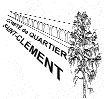 Comité de Quartier Saint-ClémentMontpellier